Дорога звёздС 4 по 8 июня 2015 г. в Казани прошёл IV Международный фестиваль - конкурс популярной музыки "Дорога Звёзд".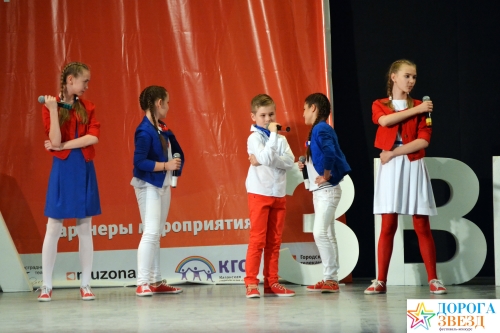 Балаково на нем представляла студия эстрадно-джазового вокала "Ассоль" (руководитель И.В.Саенко, хореограф Ю.В.Бурлакова). Соперников у наших ребят было много. На фестиваль приехали участники и коллективы из 52 городов России и стран СНГ (от Минска и Петрозаводска до Новосибирска, от Майкопа до Тюмени и Тобольска). Однако, это не помешало балаковскому коллективу достойно выступить.Победителями в своих возрастных категориях стали:Шаповалова Наталья – Лауреат 2 степени;Инякина Елизавета – Дипломант 2 степени;группа "Юна" – Дипломант 3 степени;Филипенко Степан – Диплом 1 степени;Куликова Екатерина – Диплом 3 степени;Зайнуллина Вероника получила диплом участника.Поздравляем наших ребят с заслуженными победами, желаем и дальше уверенно идти дорогою звёзд!Автор: Прохорова Е.А.
Заведующий инф.-мет. отделомСмотреть фотоальбом "Фестиваль "Дорога Звёзд"